Publicado en  el 06/09/2013 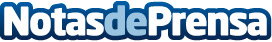 Si no aplicas bien el Endomarketing, perderás oportunidadesLas empresas tratan de poner el máximo esfuerzo posible en conseguir nuevos clientes, fidelizarlos, atenderlos bien, etc. Esto es normal, ya que su supervivencia depende del dinero y satisfacción de los mismos. Ahora bien, estamos hablando de clientes externos y muchas caen en el error de olvidar a los clientes internos, es decir, olvidan a sus propios empleados y, por tanto, no aplican el Endomarketing.Datos de contacto:Manuel SilvaNota de prensa publicada en: https://www.notasdeprensa.es/si-no-aplicas-bien-el-endomarketing-perderas_1 Categorias: Marketing http://www.notasdeprensa.es